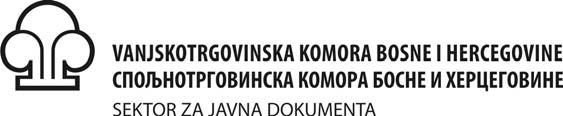 OB-QMS-851-07ZAHTJEV ZA IZDAVANJE „POTVRDE DA SE ROBAIZ PREDRAČUNA NE PROIZVODI U BIH“Podnosilac:ID broj:Mjesto i broj pošte:Adresa:Datum:Molimo Vas da nam, na osnovu člana 207. Zakona o carinskoj politici Bosne i Hercegovine (“Službeni glasnik BiH”, broj 58/15) i člana 7., člana 38., člana 40. i člana 56. Odluke o uvjetima i postupku ostvarivanja prava na oslobađanje od plaćanja uvoznih i izvoznih dažbina („Službeni glasnik BiH“ broj 24/18) izdate potvrdu da se roba koju namjerava uvesti kompanija ili organizacijaiz	ne proizvodi u Bosni i Hercegovini.Potvrda nam služi radi donošenja odluke, od Uprave za indirektno oporezivanje BiH, kojom se dozvoljava uvoz robe u carinsko područje BiH uz oslobađanje od plaćanja uvoznih dadžbina.Potvrdu treba izdati za (zaokružiti potrebno): oprema za proizvodnju / naučni instrumenti i uređaji / roba za potrebe drugih hendikepiranih lica:U prilogu vam dostavljamo slijedeće:Fotokopiju registracije, javne ustanove, udruge i sl., ID i PDV broj, Šifra djelatnosti (samo uz prvi zahtjev) Fakturu ili profakturu robe koja se uvozi Prospekte roba koje se uvoze (radi identifikacije) Izjavu da se proizvodi neće koristiti u komercijalne svrhe (ovjerenu) Način plaćanja: cijena izdavanja dokumenta je 50,00 KM (za firme koje plaćaju članarinu Komori 20,00 KM) na račun broj 3383202250102995 kod UniCredit bank d.d. Svrha uplate:izdavanje Certifikata o porijeklu proizvoda Primalac: Vanjskotrgovinska komora BiH Osoba za kontakt je:telefon:	telefax:	PODNOSILAC ZAHTJEVANačin preuzimanja: 1. lično    2. poštomPotpis i pečatRed.Naimenovanje iz Carinske tarife i Trgovački naziv robe         Tarifni broj JedinicaKoličinabr.Iz CTmjere12345678910Branislava Đurđeva 10; 71000 Sarajevo, BiHOB-QMS-851-07T: 033 / 566-173 F: 033 / 566-265Izd. 3; 20.04.2018.E: javni.dokumenti@komorabih.ba; W: www.komorabih.ba1/1